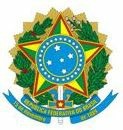 MINISTÉRIO DA EDUCAÇÃOSECRETARIA DE EDUCAÇÃO PROFISSIONAL E TECNOLÓGICA INSTITUTO FEDERAL DE EDUCAÇÃO, CIÊNCIA E TECNOLOGIA BAIANO CAMPUS CATURua Barão de Camaçari, 118, Centro, CATU / BA, CEP 48110-000Edital Nº 06, de janeiro de 2024ANEXO VIIFICHA DE INSCRIÇÃO – MANIFESTAÇÃO DE INTERESSELocal e dataAssinatura do(a) Candidato(a)CandidatoCPFModalidade de vaga:(    ) A0                    (    ) RV2                    (    ) RV5                    (    ) RV8(    ) A1                   (    ) RV3                    (    ) RV6(     ) RV1                (    ) RV4                    (     ) RV7Modalidade de vaga:(    ) A0                    (    ) RV2                    (    ) RV5                    (    ) RV8(    ) A1                   (    ) RV3                    (    ) RV6(     ) RV1                (    ) RV4                    (     ) RV7Curso:(  ) Declaro, para os devidos fins, que tenho interesse em participar do Edital Nº_______, de ______ de __________________ de 2023, referente as Vagas dos Cursos Técnicos Subsequentes, e tenho ciência total das normas constantes neste Edital, em relação às quais não posso alegar desconhecimento.(  ) Declaro, para os devidos fins, que tenho interesse em participar do Edital Nº_______, de ______ de __________________ de 2023, referente as Vagas dos Cursos Técnicos Subsequentes, e tenho ciência total das normas constantes neste Edital, em relação às quais não posso alegar desconhecimento.